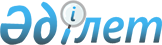 О внесении изменений в решение ІХ сессии Улытауского районного маслихата от 14 декабря 2012 года № 69 "О бюджете района на 2013-2015 годы"Решение XVII сессии Улытауского районного маслихата Карагандинской области от 13 декабря 2013 года № 137. Зарегистрировано Департаментом юстиции Карагандинской области 24 декабря 2013 года № 2473      Примечание РЦПИ.

      В тексте документа сохранена пунктуация и орфография оригинала.

      В соответствии с Бюджетным кодексом Республики Казахстан от 4 декабря 2008 года, Законом Республики Казахстан от 23 января 2001 года "О местном государственном управлении и самоуправлении в Республике Казахстан", районный маслихат РЕШИЛ:



      1. Внести в решение ІХ сессии Улытауского районного маслихата от 14 декабря 2012 года № 69 "О бюджете района на 2013-2015 годы" (зарегистрировано в Реестре государственной регистрации нормативных правовых актов за № 2087 и опубликовано в газете "Ұлытау өңірі" от 30 декабря 2012 года в № 52 (5872)), внесены изменения и дополнение решением Х сессии Улытауского районного маслихата от 28 марта 2013 года № 79 "О внесении изменений и дополнения в решение ІХ сессии Улытауского районного маслихата от 14 декабря 2012 года № 69 "О бюджете района на 2013-2015 годы" (зарегистрировано в Реестре государственной регистрации нормативных правовых актов за № 2312 и опубликовано в газете "Ұлытау өңірі" от 1 мая 2013 года в № 15 (5887)), внесены изменения и дополнение решением ХІІІ сессии Улытауского районного маслихата от 12 июля 2013 года № 110 "О внесении изменений и дополнения в решение ІХ сессии Улытауского районного маслихата от 14 декабря 2012 года № 69"О бюджете района на 2013-2015 годы" (зарегистрировано в Реестре государственной регистрации нормативных правовых актов за № 2374 и опубликовано в газете "Ұлытау өңірі"от 3 августа 2013 года в № 28 (5900), от 10 августа 2013 года в № 29 (5901)),внесены изменения решением ХV сессии Улытауского районного маслихата от 10 октября 2013 года № 125 "О внесении изменений в решение ІХ сессии Улытауского районного маслихата от 14 декабря 2012 года № 69 "О бюджете района на 2013-2015 годы" (зарегистрировано в Реестре государственной регистрации нормативных правовых актов за № 2409 и опубликовано в газете "Ұлытау өңірі" от 2 ноября 2013 года в № 41 (5913)), внесены изменения и дополнение решением ХVІ сессии Улытауского районного маслихата от 28 ноября 2013 года № 127 "О весении изменений и дополнения в решение ІХ сессии Улытаусого районного маслихата от 14 декабря 2012 года № 69 "О бюджете района на 2013-2015 годы" (зарегистрировано в Реестре государственной регистрации нормативных правовых актов за № 2436 и опубликовано в газете "Ұлытау өңірі" от 16 декабря 2013 года в № 46 (5919)), следующие изменения:



      1) в пункте 1:

      в подпункте 1):

      цифры "2742146" заменить цифрами "2739073";

      цифры "464369" заменить цифрами "461296";

      в подпункте 2):

      цифры "2766798" заменить цифрами "2733505";

      в подпункте 4):

      в абзаце первом цифры "84921" заменить цифрами "115141";

      в абзаце втором цифры "84921" заменить цифрами "115141";



      2) в пункте 3:

      в подпункте 7):

      цифры "4097" заменить цифрами "3928";

      в подпункте 8):

      цифры "16368" заменить цифрами "14368";

      в подпункте 10):

      цифры "4708" заменить цифрами "3804";



      3) приложение 1 к указанному решению изложить в новой редакции согласно приложению 1 к настоящему решению.



      2. Настоящее решение вводится в действие с 1 января 2013 года.      Председатель сессии                        Ш. Умбетов      Cекретарь Улытауского

      районного маслихата                        Т. Сейтжанов

Приложение 1

к решению ХVIІ сессии

Улытауского районного маслихата

от 13 декабря 2013 года № 137Приложение 1

к решению ІХ сессии

Улытауского районного маслихата

от 14 декабря 2012 года № 69 

Бюджет района 2013 год
					© 2012. РГП на ПХВ «Институт законодательства и правовой информации Республики Казахстан» Министерства юстиции Республики Казахстан
				КатегорияКатегорияКатегорияКатегорияСумма (тысяч тенге)КлассКлассКлассСумма (тысяч тенге)ПодклассПодклассСумма (тысяч тенге)НаименованиеСумма (тысяч тенге)12345І. ДОХОДЫ27390731Налоговые поступления227596801Подоходный налог29792Индивидуальный подоходный налог297903Социальный налог01Социальный налог004Налоги на собственность22486721Налоги на имущество22351143Земельный налог5574Hалог на транспортные средства100415Единый земельный налог296005Внутренние налоги на товары, работы и услуги233912Акцизы533Поступления за использование природных и других ресурсов220004Сборы за ведение предпринимательской и профессиональной деятельности133808Обязательные платежи, взимаемые за совершение юридически значимых действий и (или) выдачу документов уполномоченными на то государственными органами или должностными лицами9261Государственная пошлина9262Неналоговые поступления66301Доходы от государственной собственности3875Доходы от аренды имущества, находящегося в государственной собственности3847Вознаграждения по кредитам, выданным из государственного бюджета302Поступления от реализации товаров (работ, услуг) государственными учреждениями, финансируемыми из государственного бюджета01Поступления от реализации товаров (работ, услуг) государственными учреждениями, финансируемыми из государственного бюджета004Штрафы, пени, санкции, взыскания, налагаемые государственными учреждениями, финансируемыми из государственного бюджета, а также содержащимися и финансируемыми из бюджета (сметы расходов) Национального Банка Республики Казахстан101Штрафы, пени, санкции, взыскания, налагаемые государственными учреждениями, финансируемыми из государственного бюджета, а также содержащимися и финансируемыми из бюджета (сметы расходов) Национального Банка Республики Казахстан, за исключением поступлений от организаций нефтяного сектора1006Прочие неналоговые поступления2661Прочие неналоговые поступления2663Поступления от продажи основного капитала114601Продажа государственного имущества, закрепленного за государственными учреждениями4881Поступления от продажи имущества, закрепленного за государственными учреждениями48803Продажа земли и нематериальных активов6581Продажа земли2622Продажа нематериальных активов3964Поступления трансфертов46129602Трансферты из вышестоящих органов государственного управления4612962Трансферты из областного бюджета461296Функциональная группаФункциональная группаФункциональная группаФункциональная группаФункциональная группаСумма (тысяч тенге)Функциональная подгруппаФункциональная подгруппаФункциональная подгруппаФункциональная подгруппаСумма (тысяч тенге)Администратор бюджетной программыАдминистратор бюджетной программыАдминистратор бюджетной программыСумма (тысяч тенге)ПрограммаПрограммаСумма (тысяч тенге)НаименованиеСумма (тысяч тенге)123456II. ЗАТРАТЫ273350501Государственные услуги общего характера4088831Представительные, исполнительные и другие органы, выполняющие общие функции государственного управления361163112Аппарат маслихата района (города областного значения)14767001Услуги по обеспечению деятельности маслихата района (города областного значения)14227003Капитальные расходы государственного органа540122Аппарат акима района (города областного значения)126536001Услуги по обеспечению деятельности акима района (города областного значения)62293002Создание информационных систем300003Капитальные расходы государственного органа63943123Аппарат акима района в городе, города районного значения, поселка, села, сельского округа219860001Услуги по обеспечению деятельности акима района в городе, города районного значения, поселка, села, сельского округа182522022Капитальные расходы государственного органа36891024Создание информационных систем4472Финансовая деятельность760459Отдел экономики и финансов района (города областного значения)760003Проведение оценки имущества в целях налогообложения223011Учет, хранение, оценка и реализация имущества, поступившего в коммунальную собственность5379Прочие государственные услуги общего характера46960459Отдел экономики и финансов района (города областного значения)42480001Услуги по реализации государственной политики в области формирования и развития экономической политики, государственного планирования, исполнения бюджета и управления коммунальной собственностью района (города областного значения)41276002Создание информационных систем60015Капитальные расходы государственного органа1144467Отдел строительства района (города областного значения)4480040Развитие объектов государственных органов448002Оборона93421Военные нужды6392122Аппарат акима района (города областного значения)6392005Мероприятия в рамках исполнения всеобщей воинской обязанности63922Организация работы по чрезвычайным ситуациям2950122Аппарат акима района (города областного значения)2950006Предупреждение и ликвидация чрезвычайных ситуаций масштаба района (города областного значения)295003Общественный порядок, безопасность, правовая, судебная, уголовно-исполнительная деятельность7009Прочие услуги в области общественного порядка и безопасности700458Отдел жилищно-коммунального хозяйства, пассажирского транспорта и автомобильных дорог района (города областного значения)700021Обеспечение безопасности дорожного движения в населенных пунктах70004Образование13179821Дошкольное воспитание и обучение120399471Отдел образования, физической культуры и спорта района (города областного значения)120399040Реализация государственного образовательного заказа в дошкольных организациях образования1203992Начальное, основное среднее и общее среднее образование1090904471Отдел образования, физической культуры и спорта района (города областного значения)1090904004Общеобразовательное обучение1056160005Дополнительное образование для детей и юношества347449Прочие услуги в области образования106679471Отдел образования, физической культуры и спорта района (города областного значения)106679009Приобретение и доставка учебников, учебно-методических комплексов для государственных учреждений образования района (города областного значения)10213020Ежемесячная выплата денежных средств опекунам (попечителям) на содержание ребенка-сироты (детей-сирот), и ребенка (детей), оставшегося без попечения родителей3928067Капитальные расходы подведомственных государственных учреждений и организаций89663068Обеспечение повышения компьютерной грамотности населения287505Здравоохранение02Охрана здоровья населения0471Отдел образования, физической культуры и спорта района (города областного значения)0024Реализация мероприятий в рамках Государственной программы "Саламатты Қазақстан" на 2011-2015 годы06Социальная помощь и социальное обеспечение963572Социальная помощь73084451Отдел занятости и социальных программ района (города областного значения)73084002Программа занятости15784004Оказание социальной помощи на приобретение топлива специалистам здравоохранения, образования, социального обеспечения, культуры, спорта и ветеринарии в сельской местности в соответствии с законодательством Республики Казахстан6657005Государственная адресная социальная помощь922006Оказание жилищной помощи1655007Социальная помощь отдельным категориям нуждающихся граждан по решениям местных представительных органов14781010Материальное обеспечение детей-инвалидов, воспитывающихся и обучающихся на дому684014Оказание социальной помощи нуждающимся гражданам на дому21747016Государственные пособия на детей до 18 лет6575017Обеспечение нуждающихся инвалидов обязательными гигиеническими средствами и предоставление услуг специалистами жестового языка, индивидуальными помощниками в соответствии с индивидуальной программой реабилитации инвалида4279023Обеспечение деятельности центров занятости населения9Прочие услуги в области социальной помощи и социального обеспечения23273451Отдел занятости и социальных программ района (города областного значения)23273001Услуги по реализации государственной политики на местном уровне в области обеспечения занятости и реализации социальных программ для населения21292011Оплата услуг по зачислению, выплате и доставке пособий и других социальных выплат456012Создание информационных систем021Капитальные расходы государственного органа45067Капитальные расходы подведомственных государственных учреждений и организаций148007Жилищно-коммунальное хозяйство3382451Жилищное хозяйство228447123Аппарат акима района в городе, города районного значения, поселка, села, сельского округа007Организация сохранения государственного жилищного фонда города районного значения, поселка, аула (села), аульного (сельского) округа458Отдел жилищно-коммунального хозяйства, пассажирского транспорта и автомобильных дорог района (города областного значения)7889041Ремонт и благоустройство объектов в рамках развития городов и сельских населенных пунктов по Дорожной карте занятости 20207889467Отдел строительства района (города областного значения)220558003Проектирование, строительство и (или) приобретение жилья коммунального жилищного фонда138743004Проектирование, развитие, обустройство и (или) приобретение инженерно-коммуникационной инфраструктуры81815072Строительство и (или) приобретение служебного жилища и развитие (или) приобретение инженерно-коммуникационной инфраструктуры в рамках Дорожной карты занятости 2020074Развитие и обустройство недостающей инженерно-коммуникационной инфраструктуры в рамках второго направления Дорожной карты занятости 2020471Отдел образования, физической культуры и спорта района (города областного значения)026Ремонт объектов в рамках развития городов и сельских населенных пунктов по Дорожной карте занятости 2020479Отдел жилищной инспекции района (города областного значения)001Услуги по реализации государственной политики на местном уровне в области жилищного фонда005Капитальные расходы государственного органа2Коммунальное хозяйство43363123Аппарат акима района в городе, города районного значения, поселка, села, сельского округа38671014Организация водоснабжения населенных пунктов38671458Отдел жилищно-коммунального хозяйства, пассажирского транспорта и автомобильных дорог района (города областного значения)4692026Организация эксплуатации тепловых сетей, находящихся в коммунальной собственности районов (городов областного значения)4692467Отдел строительства района (города областного значения)005Развитие коммунального хозяйства006Развитие системы водоснабжения и водоотведения3Благоустройство населенных пунктов66435123Аппарат акима района в городе, города районного значения, поселка, села, сельского округа63775008Освещение улиц населенных пунктов41320009Обеспечение санитарии населенных пунктов5132011Благоустройство и озеленение населенных пунктов17323458Отдел жилищно-коммунального хозяйства, пассажирского транспорта и автомобильных дорог района (города областного значения)2660015Освещение улиц в населенных пунктах2500018Благоустройство и озеленение населенных пунктов16008Культура, спорт, туризм и информационное пространство3461691Деятельность в области культуры237062455Отдел культуры и развития языков района (города областного значения)237062003Поддержка культурно-досуговой работы2370622Спорт10479467Отдел строительства района (города областного значения)3360008Развития объектов спорта и туризма3360471Отдел образования, физической культуры и спорта района (города областного значения)7119013Развитие массового спорта и национальных видов спорта014Проведение спортивных соревнований на районном (города областного значения) уровне2607015Подготовка и участие членов сборных команд района (города областного значения) по различным видам спорта на областных спортивных соревнованиях45123Информационное пространство51293455Отдел культуры и развития языков района (города областного значения)25335006Функционирование районных (городских) библиотек24835007Развитие государственного языка и других языков народа Казахстана500456Отдел внутренней политики района (города областного значения)25958002Услуги по проведению государственной информационной политики через газеты и журналы18958005Услуги по проведению государственной информационной политики через телерадиовещание70009Прочие услуги по организации культуры, спорта, туризма и информационного пространства47335455Отдел культуры и развития языков района (города областного значения)26333001Услуги по реализации государственной политики на местном уровне в области развития языков и культуры17300002Создание информационных систем636010Капитальные расходы государственного органа725032Капитальные расходы подведомственных государственных учреждений и организаций7672456Отдел внутренней политики района (города областного значения)21002001Услуги по реализации государственной политики на местном уровне в области информации, укрепления государственности и формирования социального оптимизма граждан14673003Реализация мероприятий в сфере молодежной политики5969004Создание информационных систем60006Капитальные расходы государственного органа30010Сельское, водное, лесное, рыбное хозяйство, особо охраняемые природные территории, охрана окружающей среды и животного мира, земельные отношения1302421Сельское хозяйство25463459Отдел экономики и финансов района (города областного значения)5572099Реализация мер по оказанию социальной поддержки специалистов5572474Отдел сельского хозяйства и ветеринарии района (города областного значения)19891001Услуги по реализации государственной политики на местном уровне в сфере сельского хозяйства и ветеринарии15619002Создание информационных систем003Капитальные расходы государственного органа300007Организация отлова и уничтожения бродячих собак и кошек1000011Проведение ветеринарных мероприятий по энзоотическим болезням животных1260012Проведение мероприятий по идентификации сельскохозяйственных животных17126Земельные отношения17709463Отдел земельных отношений района (города областного значения)17709001Услуги по реализации государственной политики в области регулирования земельных отношений на территории района (города областного значения)9483004Организация работ по зонированию земель3732005Создание информационных систем006Землеустройство, проводимое при установлении границ районов, городов областного значения, районного значения, сельских округов, поселков, сел007Капитальные расходы государственного органа44949Прочие услуги в области сельского, водного, лесного, рыбного хозяйства, охраны окружающей среды и земельных отношений87070474Отдел сельского хозяйства и ветеринарии района (города областного значения)87070013Проведение противоэпизоотических мероприятий8707011Промышленность, архитектурная, градостроительная и строительная деятельность119422Архитектурная, градостроительная и строительная деятельность11942466Отдел архитектуры, градостроительства и строительства района ( города областного значения)001Услуги по реализации государственной политики в области строительства, улучшения архитектурного облика городов, районов в населенных пунктов области и обеспечению рационального и эффективного градостроительного освоения территории района (города областного значения)015Капитальные расходы государственного органа467Отдел строительства района (города областного значения)11942001Услуги по реализации государственной политики на местном уровне в области строительства11432017Капитальные расходы государственного органа51012Транспорт и коммуникации292691Автомобильный транспорт29269123Аппарат акима района в городе, города районного значения, поселка, села, сельского округа8860013Обеспечение функционирования автомобильных дорог в городах районного значения, поселках, аулах (селах), аульных (сельских) округах8860458Отдел жилищно-коммунального хозяйства, пассажирского транспорта и автомобильных дорог района (города областного значения)20409023Обеспечение функционирования автомобильных дорог2040913Прочие443449Прочие44344458Отдел жилищно-коммунального хозяйства, пассажирского транспорта и автомобильных дорог района (города областного значения)21994001Услуги по реализации государственной политики на местном уровне в области жилищно-коммунального хозяйства, пассажирского транспорта и автомобильных дорог10258013Капитальные расходы государственного органа796040Реализация мер по содействию экономическому развитию регионов в рамках Программы "Развитие регионов"10940459Отдел экономики и финансов района (города областного значения)012Резерв местного исполнительного органа района (города областного значения)471Отдел образования, физической культуры и спорта района (города областного значения)9659001Услуги по обеспечению деятельности отдела образования, физической культуры и спорта9659002Создание информационных систем018Капитальные расходы государственного органа494Отдел предпринимательства и промышленности района (города областного значения)12691001Услуги по реализации государственной политики на местном уровне в области развития предпринимательства и промышленности11992002Создание информационных систем003Капитальные расходы государственного органа69914Обслуживание долга31Обслуживание долга3459Отдел экономики и финансов района (города областного значения)3021Обслуживание долга местных исполнительных органов по выплате вознаграждений и иных платежей по займам из областного бюджета315Трансферты271Трансферты27459Отдел экономики и финансов района (города областного значения)27006Возврат неиспользованных (недоиспользованных) целевых трансфертов27III. Чистое бюджетное кредитование3569Бюджетные кредиты778910Сельское, водное, лесное, рыбное хозяйство, особо охраняемые природные территории, охрана окружающей среды и животного мира, земельные отношения77891Сельское хозяйство7789459Отдел экономики и финансов района (города областного значения)7789018Бюджетные кредиты для реализации мер социальной поддержки специалистов7789КатегорияКатегорияКатегорияКатегорияСумма (тысяч тенге)КлассКлассКлассСумма (тысяч тенге)ПодклассПодклассСумма (тысяч тенге)НаименованиеСумма (тысяч тенге)12345погашение бюджетных кредитов42205Погашение бюджетных кредитов422001Погашение бюджетных кредитов42201Погашение бюджетных кредитов, выданных из государственного бюджета4220Функциональная группаФункциональная группаФункциональная группаФункциональная группаФункциональная группаСумма (тысяч тенге)Функциональная подгруппаФункциональная подгруппаФункциональная подгруппаФункциональная подгруппаСумма (тысяч тенге)Администратор бюджетной программыАдминистратор бюджетной программыАдминистратор бюджетной программыСумма (тысяч тенге)ПрограммаПрограммаСумма (тысяч тенге)НаименованиеСумма (тысяч тенге)123456IV. Сальдо по операциям с финансовыми активами115141Функциональная группаФункциональная группаФункциональная группаФункциональная группаФункциональная группаСумма (тысяч тенге)Функциональная подгруппаФункциональная подгруппаФункциональная подгруппаФункциональная подгруппаСумма (тысяч тенге)Администратор бюджетной программыАдминистратор бюджетной программыАдминистратор бюджетной программыСумма (тысяч тенге)ПрограммаПрограммаСумма (тысяч тенге)НаименованиеСумма (тысяч тенге)123456Приобретение финансовых активов11514113Прочие1151419Прочие115141459Отдел экономики и финансов района (города областного значения)115141014Формирование или увеличение уставного капитала юридических лиц115141474Отдел сельского хозяйства и ветеринарии района (города областного значения)065Формирование или увеличение уставного капитала юридических лицКатегорияКатегорияКатегорияКатегорияСумма (тысяч тенге)КлассКлассКлассСумма (тысяч тенге)ПодклассПодклассСумма (тысяч тенге)НаименованиеСумма (тысяч тенге)12345Поступления от продажи финансовых активов государства0НаименованиеСумма (тыс. тенге)12V. Дефицит (профицит) бюджета-113142VI. Финансирование дефицита (использование профицита) бюджета113142КатегорияКатегорияКатегорияКатегорияСумма (тысяч тенге)КлассКлассКлассСумма (тысяч тенге)ПодклассПодклассСумма (тысяч тенге)НаименованиеСумма (тысяч тенге)12345Поступление займов77897Поступления займов778901Внутренние государственные займы77892Договоры займа7789Функциональная группаФункциональная группаФункциональная группаФункциональная группаФункциональная группаСумма (тысяч тенге)Функциональная подгруппаФункциональная подгруппаФункциональная подгруппаФункциональная подгруппаСумма (тысяч тенге)Администратор бюджетной программыАдминистратор бюджетной программыАдминистратор бюджетной программыСумма (тысяч тенге)ПрограммаПрограммаСумма (тысяч тенге)НаименованиеСумма (тысяч тенге)123456Погашение займов422016Погашение займов42201Погашение займов4220459Отдел экономики и финансов района (города областного значения)4220005Погашение долга местного исполнительного органа перед вышестоящим бюджетом4220КатегорияКатегорияКатегорияКатегорияСумма (тысяч тенге)КлассКлассКлассСумма (тысяч тенге)ПодклассПодклассСумма (тысяч тенге)НаименованиеСумма (тысяч тенге)12345Используемые остатки бюджетных средств109573